معاهدة التعاون بشأن البراءاتاللجنة المعنية بالتعاون التقنيالدورة التاسعة والعشرونجنيف، من 17 إلى 20 مايو 2016مشروع جدول الأعمالمن إعداد الأمانةافتتاح الدورةانتخاب الرئيس ونائبي الرئيساعتماد جدول الأعمالمشورة إلى جمعية اتحاد معاهدة التعاون بشأن البراءات حول اقتراح تعيين معهد تركيا للبراءات كإدارة للبحث الدولي والفحص التمهيدي الدولي في إطار معاهدة التعاون بشأن البراءاتملخص الرئيساختتام الدورة[نهاية الوثيقة]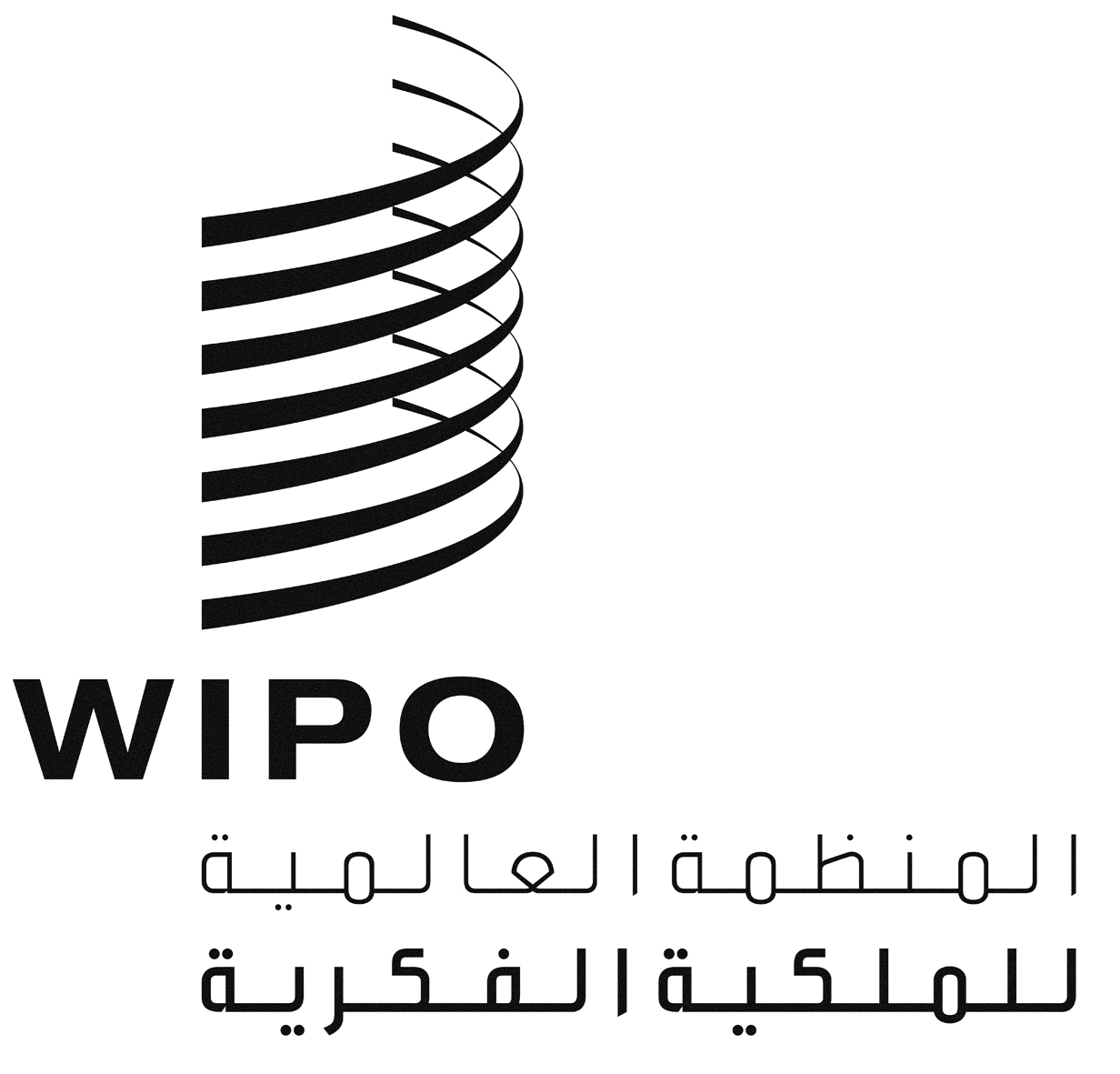 APCT/CTC/29/1PCT/CTC/29/1PCT/CTC/29/1الأصل: بالإنكليزيةالأصل: بالإنكليزيةالأصل: بالإنكليزيةالتاريخ: 12 فبراير 2016التاريخ: 12 فبراير 2016التاريخ: 12 فبراير 2016